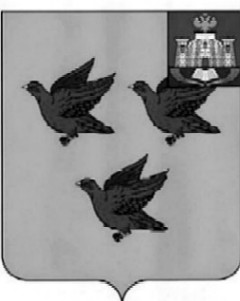 РОССИЙСКАЯ  ФЕДЕРАЦИЯОРЛОВСКАЯ ОБЛАСТЬАДМИНИСТРАЦИЯ ГОРОДА ЛИВНЫП О С Т А Н О В Л Е Н И Е 13 сентября 2017 года.                                                                                    № 111            г.Ливны	О внесении изменений в постановлениеадминистрации города Ливны от 30 января2017 года №12 «Об установлении перечня ирасчета стоимости услуг по присоединениюобъектов дорожного сервиса к автомобильнымдорогам общего пользования местногозначения города Ливны»Руководствуясь Федеральными законами от 06 октября 2003 года № 131-ФЗ «Об общих принципах организации местного самоуправления в Российской Федерации», от 08.11.2007 N 257-ФЗ «Об автомобильных дорогах и о дорожной деятельности в Российской Федерации и о внесении изменений в отдельные законодательные акты Российской Федерации», администрация города Ливны постановляет:     1.Внести в постановление администрации города от 30 января 2017 года № 12 «Об установлении перечня и расчета стоимости услуг по присоединениюобъектов дорожного сервиса к автомобильным дорогам общего пользования местного значения города Ливны» изменения, изложив приложение 2 в новой редакции согласно приложению к настоящему постановлению.        2. Опубликовать настоящее постановление в газете «Ливенский вестник», разместить на официальном сайте администрации города Ливны в сети «Интернет».         3. Контроль за исполнением настоящего постановления возложить на начальника отдела архитектуры и градостроительства администрации города А.М.КозловаГлава  города                                            	               Н.В.Злобин                                                          Приложение  к постановлению                                                           администрации  города Ливны                                                               от 13 сентября 2017 г.  № 111                                                               Приложение 2  к постановлению                                                            администрации  города Ливны                                                              от 30 января 2017 г.  №  12Расчетстоимости услуг по присоединению объектов дорожного сервиса к автомобильным дорогам общего пользования местного значения                       города Ливны.
Стоимость услуг по присоединению объектов дорожного сервиса к  автомобильным дорогам местного значения, рассчитывается по следующей формуле:СУ = (Стр x Нвр + Тр x Ро) x Квч x Кво, где:СУ - стоимость услуг по присоединению объекта дорожного сервиса к автомобильной дороге, в руб.;Стр - стоимость одного часа трудозатрат должностных лиц, участников договора о присоединении объектов дорожного сервиса к автомобильным дорогам, определяется по формуле, в руб., Стр= (ЗП1 + ∑ЗП2 x Di) x Кеснгде: ЗП1 - фонд заработной платы 1-го должностного лица, руб. в 1 час. (установленный согласно штатному расписанию);      ЗП2 - фонд заработной платы 2-го должностного лица, руб в час. (установленный согласно штатному расписанию);      Di - доля участия 2-го должностного лица в общем объеме трудозатрат, % (начальник отдела - 20%; специалист отдела - 30%; водитель автомашины -  5%;);Кесн - коэффициент, учитывающий начисления страховых взносов на выплаты и иные вознаграждения, начисляемые плательщиками страховых взносов в соответствии с действующим законодательством;Нвр - норма времени на соответствующий объект дорожного сервиса, присоединяемый к автомобильной дороге, в расчете на один выезд согласно таблице 1;Тр - величина транспортных расходов на  пути, включая стоимость бензина, смазочных материалов. Ро - расстояние  до места присоединения объекта дорожного сервиса;Квч - общее количество выездов представителя к месту присоединения объекта дорожного сервиса (устанавливается в договоре о присоединении соответствующего объекта дорожного сервиса к автомобильной дороге, но не менее 3) Кво - коэффициент, учитывающий вид объекта дорожного сервиса согласно таблице 2Таблица 1. Норма времени в расчете на один выезд к месту присоединения объекта дорожного сервисаТаблица 2. Значение коэффициента, учитывающего вид объекта дорожного сервиса**** Расчет стоимости услуг по согласованию размещения комплекса различных объектов дорожного сервиса, присоединяемых к автомобильной дороге, осуществляется с применением максимального коэффициента «Вид объекта дорожного сервиса» среди коэффициентов «Вид объекта дорожного сервиса» относительно тех объектов, которые входят в соответствующий комплекс. В соответствии с федеральным законодательством пост дорожно-патрульной службы не учитывается в качестве объекта дорожного сервиса.Вид объекта дорожного сервисаНорма времени (Нвр), часовОдиночный киоск, временный магазин, площадка для стоянки транспорта, площадка отдыха2Пункт общественного питания, кафе, ресторан, магазин однопрофильный, магазин многопрофильный, рынок, предприятия торговли3Станция технического обслуживания (шиномонтаж, 
ремонт, моечный пункт), здания и сооружения, 
обслуживающие грузовой автотранспорт (грузовые 
станции, терминалы, платные стоянки)8Мотель, кемпинг, гостиница10Автозаправочная и газозаправочная станция11Комплекс дорожного сервиса14Объекты дорожного сервисаКоэффициент «Вид объекта дорожного сервиса»Пункт оказания медицинской помощи (здравпункт)0Пункт связи (почта, телеграф, телефон)1Одиночный киоск, временный магазин, площадка для 
стоянки транспорта, площадка отдыха 1,5Пункт общественного питания, кафе, ресторан, магазин
однопрофильный, магазин многопрофильный, рынок, предприятия торговли 2,0Станция технического обслуживания (шиномонтаж, 
ремонт, моечный пункт), здания и сооружения, 
обслуживающие грузовой автотранспорт (грузовые 
станции, терминалы, платные стоянки)2,5Мотель, кемпинг, гостиница3Иные объекты, предназначенные для обслуживания участников дорожного движения по пути следования4Автозаправочная и газозаправочная станция 8